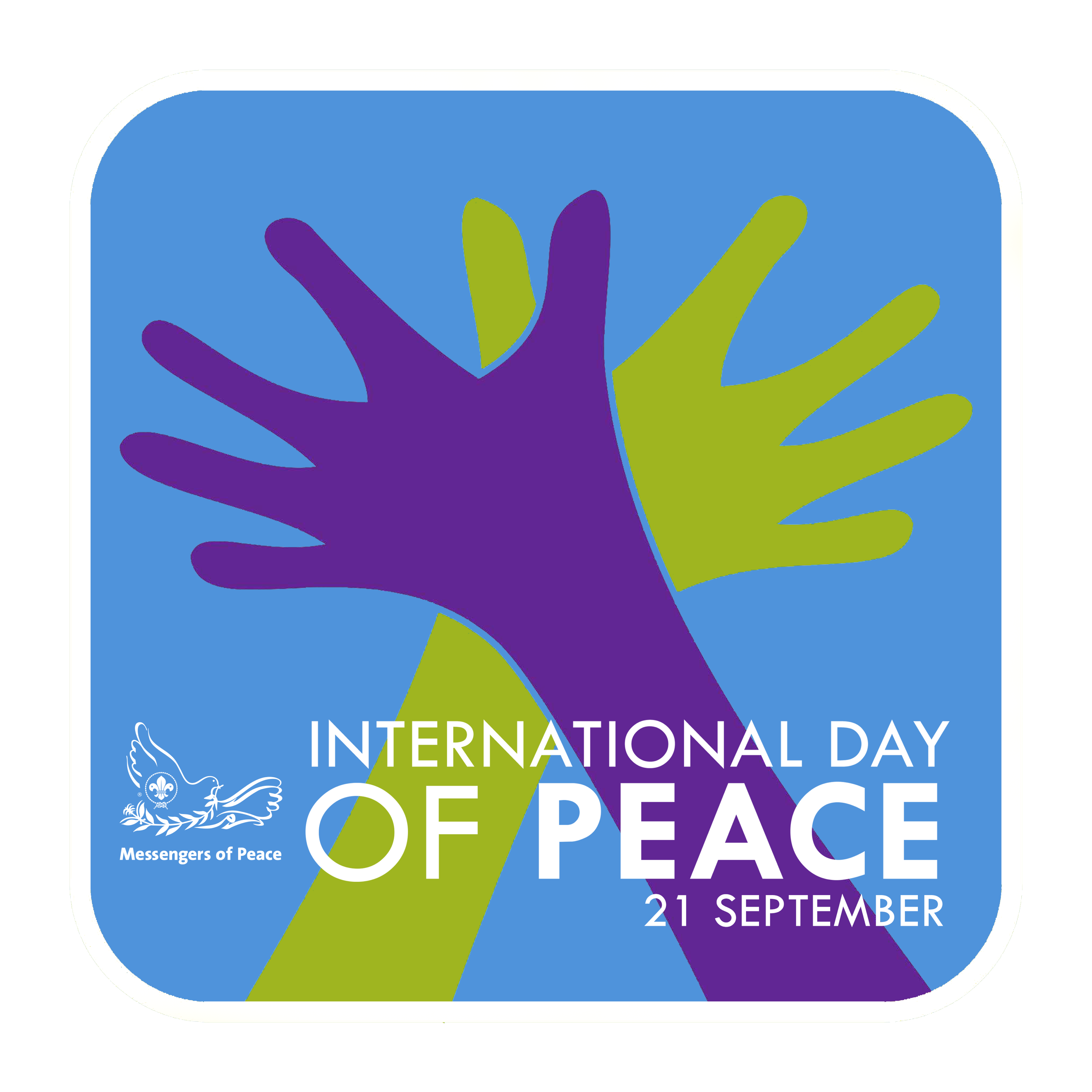 NSO:_______________________________________________________Event Title/Activity:_______________________________________________________Activity Level:   ☐National	 ☐Provincial/State    ☐District/Local
(If activities were held at different levels, please submit separate event report)Aim/ObjectiveEVENT DETAILSLocation and Date__________________________________________________________________________________________ParticipantsEvent Leader/Manager:Name_____________________________________________________Position in Scouting_____________________________________________________Contact Details (Email Address, Mobile Number, and/or WhatsApp)_____________________________________________________ PartnersStory of the event (General description and narrative report. Include statistical data, if available. Use extra sheet, if necessary)Highlights (Special features, special guests, etc.)AchievementsChallenges (if any)SCOUT.org PROJECT LINK (remember to upload photos and videos on scout.org)_______________________________________________________ATTACH ACTION PHOTOS, TESTIMONIALS, LINKS, etc.(Attach any relevant documentation of the event in this report)REPORT SUBMITTED BY:Name:Position: E-mail Address:Mobile number:WhatsApp ID:JRCP/SPS/mrv31 July 2018Age 6-11 Age 6-11 Age 10-18 Age 10-18 Age 18-26 Age 18-26 Age 26+Age 26+MaleFemaleMaleFemaleMaleFemaleMaleFemaleExternal Partner/sExternal Partner/sSupport provided123